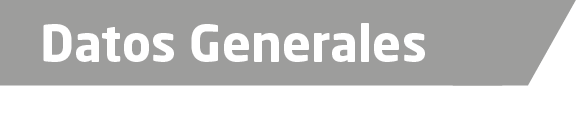 Nombre Maximino Marín HerreraGrado de Escolaridad Maestro en Derecho ProcesalCédula Profesional (Licenciatura) 5000375Cédula profesional (Maestría) En trámiteTeléfono de Oficina 017747580320Correo Electrónico maximinomarinherrera@gmail.com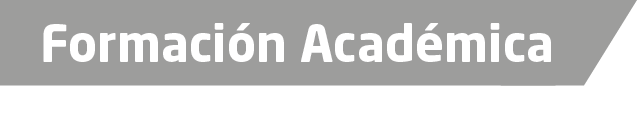 2005Centro Universitario Salvador Díaz Mirón, Martínez de la Torre, Veracruz.-Licenciatura en Derecho. 2011Centro Mexicano de Estudios de Posgrado de Xalapa, Veracruz.- Maestría en derecho procesal.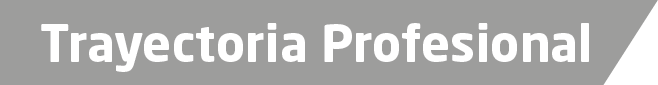 1996Juzgado Mixto de Primera Instancia.-Jalacingo, Ver.-Administrativo en mesa de trámite. 1997Procuraduría General del Estado de Veracruz.-Oficial Secretario.2015 a la fechaFiscalía General del Estado de Veracruz.-Fiscal Segundo, Encargado de la Unidad Integral Huayacocotla y encargado de la Fiscalía Investigadora y Adscrita de Huayacocotla.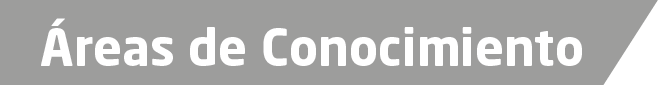 Derecho ConstitucionalDerecho CivilDerecho Penal